10 февраля  2023 года социальным педагогом Бейсекеевой З.Р. и классными руководителями среди учащихся 7-8 классов организован конкурс импровизаций постанок «Ты то, что ешь». ЦЕЛЬ: сформировать у детей представление о правильном питании, вредных и полезных продуктах питания, создать условия для развития познавательной деятельности, подвести к пониманию того, что правильное питание – необходимое условие для здоровья человека, основа здорового образа жизни.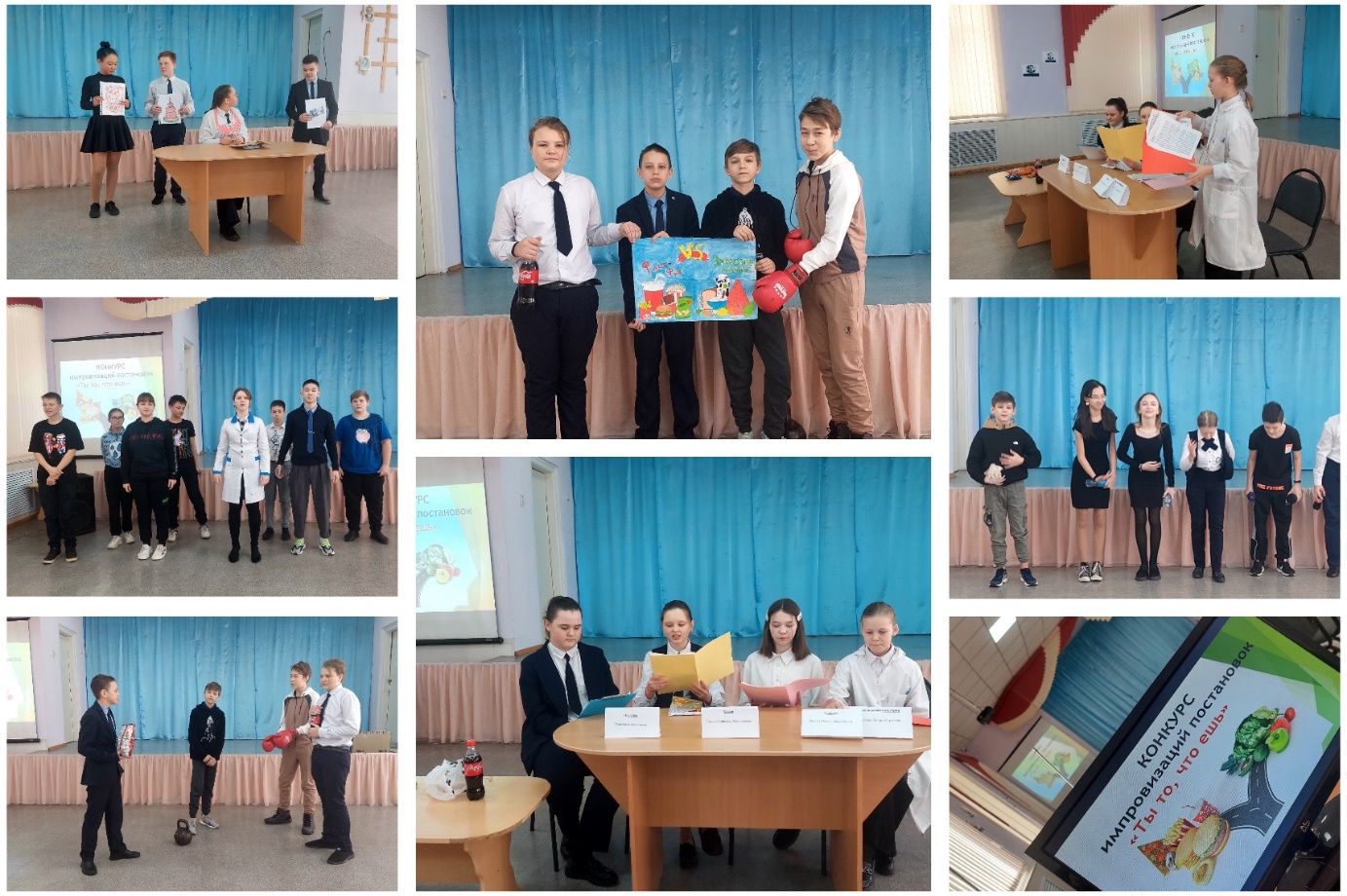 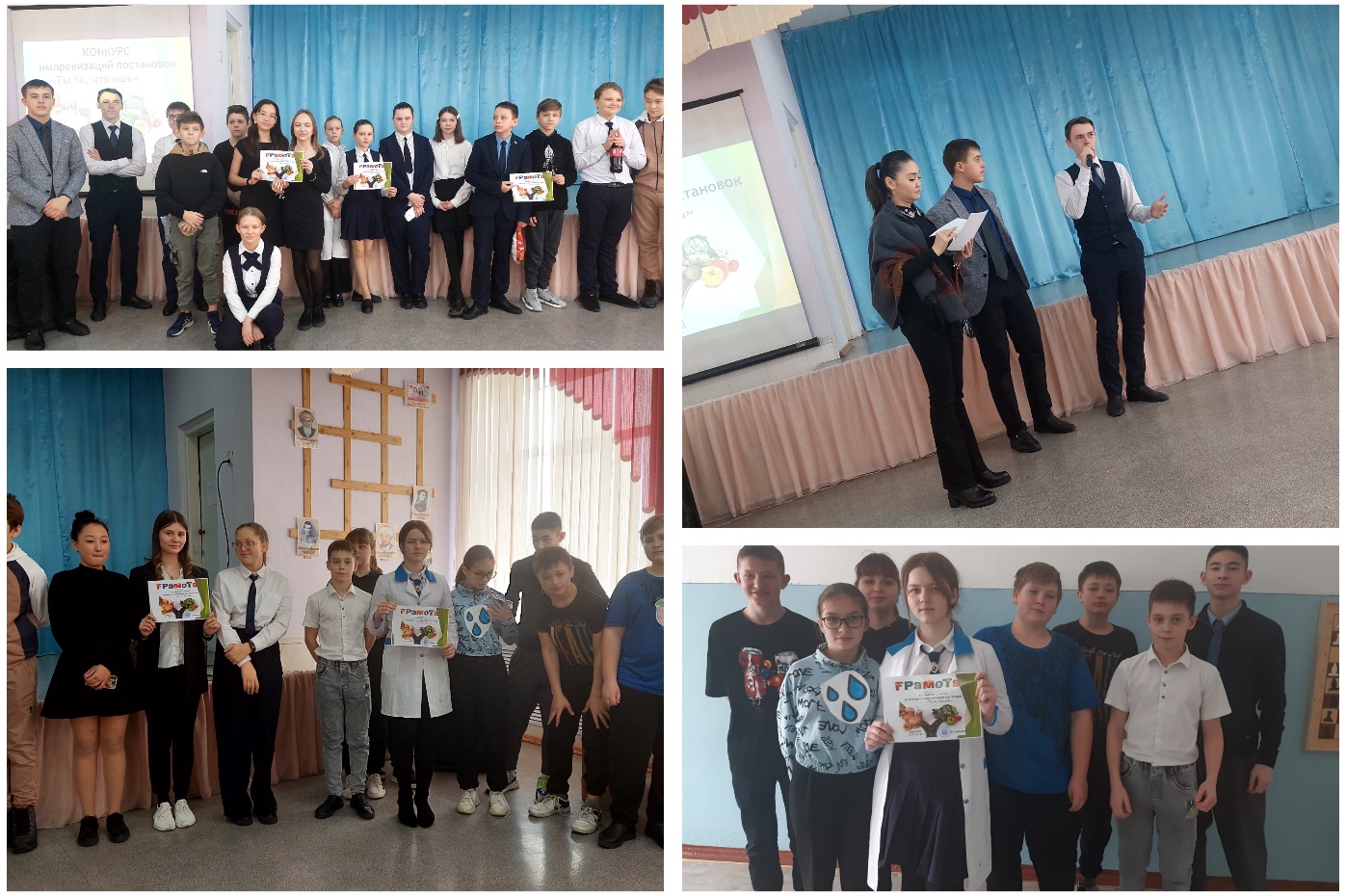 